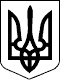 127 СЕСІЯ  ЩАСЛИВЦЕВСЬКОЇ СІЛЬСЬКОЇ РАДИ7 СКЛИКАННЯРІШЕННЯ22.09.2020 р.                                          № 2550с. ЩасливцевеПро надання згоди на викуп земельної ділянки в с. Генічеська Гірка по вул. Набережна, ***Розглянувши фізичної особи громадянина *** щодо передачі йому у власність шляхом викупу земельної ділянки комунальної власності Щасливцевської сільської ради (в Державному реєстрі прав на нерухоме майно реєстраційний номер об’єкту нерухомого майна – ***, номер запису про право власності – ***), та додані документи, враховуючи що на земельній ділянці знаходиться об'єкт нерухомого майна – магазин, склад літ. А, Б що належить заявнику (в Державному реєстрі прав на нерухоме майно реєстраційний номер об’єкту нерухомого майна ***, номер запису про право власності – ***) та той факт що земельна ділянка перебуває в користуванні (суборенді) заявника (в державному реєстрі речових прав на нерухоме майно номер запису про інше речове право (суборенда) – ***) та її орендар КОМУНАЛЬНЕ ПІДПРИЄМСТВО "МАКС-ІНВЕСТ" ЩАСЛИВЦЕВСЬКОЇ СІЛСЬЬКОЇ РАДИ (ідентифікаційний номер юридичної особи – ***) не заперечує щодо її продажу іншим особам, керуючись ст. ст. 12, 126-128, 134 Земельного Кодексу України, ст. 26 Закону України "Про місцеве самоврядування в Україні", сесія Щасливцевської сільської радиВИРІШИЛА:1. Надати згоду на передачу шляхом викупу фізичній особі громадянину *** (паспорт*** №*** виданий Генічеським РВ УМВС України в Херсонській області 10.10.1996 р., ідентифікаційний номер - ***) попередню згоду на передачу у його власність шляхом викупу земельної ділянки комунальної власності площею 0,06 га., з кадастровим номером 6522186500:02:001:05***, цільове призначення для будівництва та обслуговування будівель торгівлі (КВЦПЗ – 03.07), що розташована по вул. Набережна, *** у с. Генічеська Гірка Генічеського району Херсонської області.2. Провести експертну грошову оцінку земельної ділянки зазначеної у п.1 цього рішення, для чого доручити Виконавчому комітету Щасливцевської сільської ради:2.1. Укласти з особою зазначеною у п.1 цього рішення, відповідний договір щодо сплати нею авансового внеску в рахунок оплати ціни продажу земельної ділянки зазначеної у п. 1 цього рішення, у розмирі 20% від її нормативно грошової оцінки.2.2. Після сплати авансового внеску та зарахування його до сільського бюджету, за рахунок цього внеску замовити в суб’єкта оціночної діяльності, який має відповідний дозвільні документи на цей вид діяльності, експертну грошову оцінку вищевказаної земельної ділянки та надати її на затвердження сесії сільської ради після її виготовлення.3. Попередити заявника що рішення про передачу йому шляхом викупу земельної ділянки, зазначеної у п.1 цього рішення буде прийнято сільською радою після виготовлення та затвердження в установленому законом порядку її експертної грошової оцінки.4. Контроль за виконанням даного рішення покласти на Постійну комісію Щасливцевської сільської ради з питань регулювання земельних відносин та охорони навколишнього середовища.Сільський голова                                                       В. ПЛОХУШКО